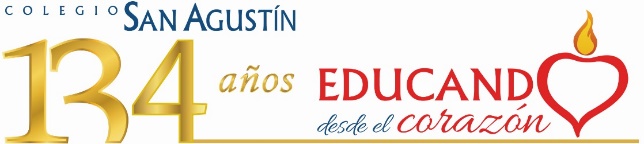 Nivel: 7mo básico		        Profesores: Carlo Muñoz/ Déborah RodríguezMÓDULO DE ACTIVIDADES - ACTUALIZACIÓN PARA MES DE ABRILINTRUCCCIONES PARA LA ASIGNATURA DE LENGUAJE Y COMUNICACIÓN Estimado/a estudiante:Junto con saludar, informamos las actividades que deberán ser desarrolladas durante estas dos semanas preventivas declaradas a nivel nacional. El presente módulo busca reforzar vuestro aprendizaje, recordando conceptos vistos en clases y apoyando tu crecimiento en la lectura. ETAPA DE REPASO RESPECTO A MATERIA DE 6TO BÁSICO 2019:Las actividades correspondientes a la lección 4, 10 y 12 ya han sido finalizadas. Esto será revisado presencialmente en sus libros (o cuadernos según el caso) en la fecha que el ministerio decida el retorno a clases, ya que estas contarán como parte de la nota final que se pone en cada semestre bajo el marco de “actividades acumulativas”. RESPECTO A LA PRUEBA DE HABILIDADES LECTORAS PROGRAMADA PARA EL 20 DE MARZO: Esta será suspendida hasta nuevo aviso. No olvidar que el anuncio de pruebas siempre se hará con un periodo previo de tiempo, prudente para que usted pueda estudiar.  RESPECTO A LA EVALUACIÓN DE LECTURA DOMICILIARIA:  La calificación final será el promedio de los siguientes tres trabajos:Entrega de Diorama: favor revisar rúbrica de evaluación. Ahí encontrarás los indicadores, instrucciones y ejemplos de dioramas. Fecha de entrega: viernes 3 de abril. Modo: usted deberá sacar cuatro fotos de su diorama (lado frontal, trasero y laterales) y escribir una leyenda en Word que no supere las 20 líneas explicando : porqué elegí esta escena del libro, qué sucede en ese momento y porqué es relevante para la historia global del texto.Desarrollo de Cuestionario. El libro “Las naves negras ante Troya” posee un cuestionario al final del libro. Este deberá ser desarrollado de forma completa en tu cuaderno. Recuerda que cada conjunto de preguntas corresponde a un episodio del libro, por lo cual se recomienda que, terminado cada capítulo, respondas estas preguntas. Fecha de entrega: viernes 3 de abril.Modo: usted puede responder el cuestionario en word, señalando capítulo y número de pregunta a la que corresponde, NO ES NECESARIO COPIAR LA PREGUNTA. O bien, adjuntar fotos de su cuaderno donde existan estas respuestas de dispuestas de la misma manera. RECUERDE USAR LETRA CLARA, cuadernos cuya letra no sea legible, serán respondidos pidiendo una clarificación del texto. Actividad reflexiva: favor revisar rúbrica de evaluación ahí encontrará los indicadores e instrucciones de esta actividad. Fecha de entrega: viernes 3 de abril. Modo: el texto deberá ser entregado en Word, en el formato señalado en la rúbrica. ACTIVIDADES PARA EL MES DE ABRIL (MÓDULO 2)UNIDAD 1: LOS MITOS Junto con saludarles, paso a explicar sus deberes para el mes de abril enmarcados en la unidad número uno planificada y nominada “los mitos”. Este módulo consta de un ppt informativo-práctico , una guía 1 de lectura y escritura MÓDULO
PPT que sintetiza la materia.1 guía de lectura.La entrega de estas tareas será a través de un Word o cuaderno, en caso de ser cuaderno, nuevamente, la inidicación será que sean fotografías donde la letra sea legible.Entrega: viernes 10 de abril. Recordar que todas las entregas se realizan en los correos de sus profesores respectivos:Profesora Déborah Rodríguez: 	drodriguez@colegiosanagustin.cl Profesor Carlo Muñoz: 		cfmunoz@colegiosanagustin.clFinalmente, en este periodo de dificultades y conmoción, nos gustaría llamar a la tranquilidad. Estas tareas son una muestra de nuestra preocupación por tu aprendizaje y, cualquier problema que puedan presentarte, ten la confianza de dialogarla con nostros. Siempre te vamos a acompañar y escucharte, después de todo, eso nos hace ser profesores, estudiamos y nos enamoramos de esta profesión para entregarte a ti, lo mejor de nosotros. Esto no es un castigo, sino una forma de enseñarte que, a pesar de las trivialidades del mundo, nunca está demás aprender un poquito. Un abrazo para ti que estás leyendo esto, y a tu familia que nos ayuda. Saluda cordialmenteComunidad de Lenguaje 